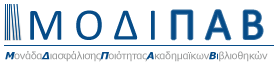 Αίτηση εκδήλωσης ενδιαφέροντος πραγματοποίησης Ηλεκτρονικής Έρευνας Ικανοποίησης Χρηστών